Publicado en España el 21/06/2024 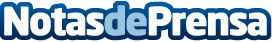 Ávila y sus tejados: desafíos climáticos y soluciones efectivas, por Grupo Reformas del ValleEl Grupo Reformas del Valle explora cómo las condiciones climáticas extremas afectan a los tejados de esta histórica ciudad y presenta estrategias innovadoras para su reparación y mantenimientoDatos de contacto:REPARACIÓN DE TEJADO MADRIDREPARACIÓN DE TEJADO MADRID 722 44 53 12Nota de prensa publicada en: https://www.notasdeprensa.es/avila-y-sus-tejados-desafios-climaticos-y Categorias: Nacional Castilla y León Servicios Técnicos Hogar Construcción y Materiales http://www.notasdeprensa.es